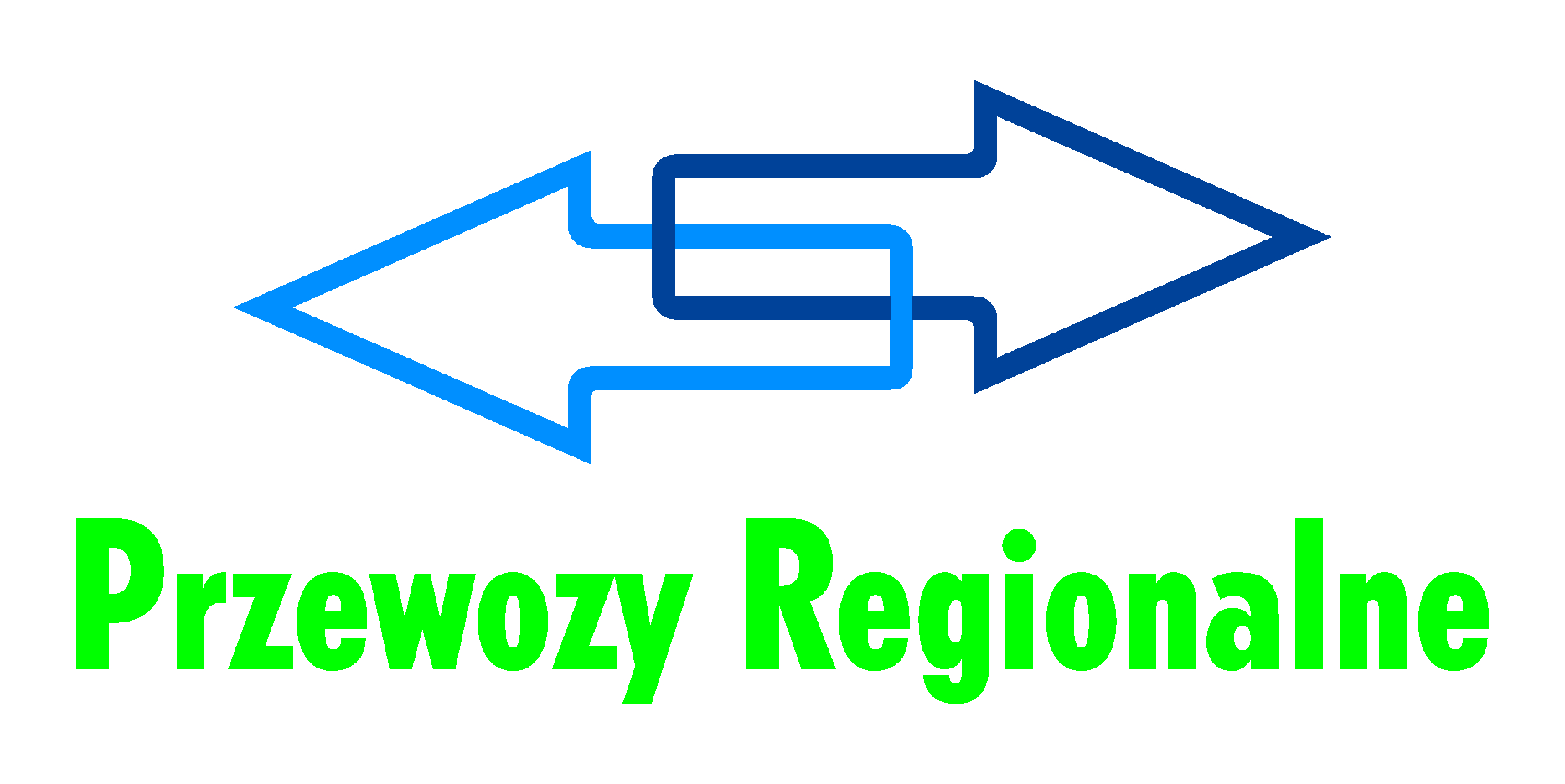 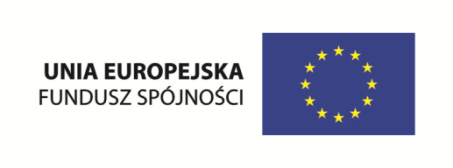 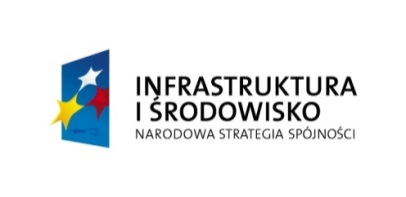 Projekt : Modernizacja elektrycznych zespołów trakcyjnychProgram Operacyjny Infrastruktura i Środowisko 2007-2013 oś priorytetowa VII Transport przyjazny środowisku działanie 7.1 Rozwój transportu kolejowegoUmowa o dofinansowanie nr POIS.07.01.00-00-079/14-00 zawarta w Warszawie dnia 29 maja 2015 r. przez Spółkę „Przewozy Regionalne” i Centrum Unijnych Projektów TransportowychWartość projektu to: 160 042 881,97 PLNMaksymalna wartość dofinansowania z Unii Europejskiej to: 110 319 939,56 PLN	W ramach projektu pn. ,,Modernizacja elektrycznych zespołów trakcyjnych” zmodernizowanych zostanie 21 szt. elektrycznych zespołów trakcyjnych przeznaczonych 
do obsługi połączeń międzywojewódzkich. 18 szt. z remontowanych EZT-ów będzie przeznaczone do codziennej eksploatacji, a 3 szt. będą stanowić rezerwę. 	Zmodernizowany tabor będzie kursował w następujących relacjach (całościowych bądź częściowych): • Wrocław – Zielona Góra – Szczecin, • Kołobrzeg – Piła – Poznań – Wrocław – Kłodzko, • Poznań – Ostrów Wlkp. – Łódź. 	Relacje te będą realizowane na podstawie umów o świadczenie usług publicznych (pociągi REGIO) w zakresie kolejowego przewozu pasażerskiego, zawieranych z samorządami województw. 	Zmodernizowane EZT-y będą posiadały deklaracje zgodności z obowiązującymi normami środowiskowymi, bezpieczeństwa oraz interoperacyjności (tabor będzie zgodny 
z wspólnotowymi technicznymi specyfikacjami interoperacyjności dla kolei, czyli tzw. specyfikacjami TSI). Ponadto po stronie wybranego dostawcy taboru będzie obowiązek uzyskania wszystkich dopuszczeń wymaganych prawem polskim (organ dopuszczający w Polsce to Urząd Transportu Kolejowego). 	Zmodernizowane elektryczne zespoły trakcyjne będą przystosowane do obsługi osób niepełnosprawnych (z ograniczoną możliwością poruszania się, niedosłyszących, niedowidzących oraz słabo widzących). 	Realizacja tego projektu, współfinansowanego z Funduszu Spójności 
w ramach działania 7.1 - Rozwój transportu kolejowego Programu Operacyjnego Infrastruktura 
i Środowisko 2007-2013 (www.pois.gov.pl), ma na celu zapewnienie i udogodnienie podróżnym codziennych dojazdów do pracy i szkół, do centrów handlowych, administracyjnych czy kulturalnych.Linki: www.pois.gov.pl www.cupt.gov.pl www.mir.gov.p